Консультация для родителей «Православный праздник Пасха».Пасха – это светлый праздник воскресения Христа. Этот праздник пришел на Русь из Византии вместе с крещением в конце X века. С тех пор по всей России широко, красиво и торжественно отмечают этот христианский праздник.Накануне Пасхи во всех храмах проходят всенощные бдения и крестный ход вокруг церкви. К этому времени уже во всех домах испекли традиционную праздничную выпечку – куличи, которые символизируют собой тело Христа, и выкрасили яйца. И прямо с утра, верующие отправляются по домам с угощением, даря другу крашеные яйца, приговаривая при этом: «Христос воскрес!» - «Воистину воскрес!». Этот обычай приветствия-поздравления, сопровождаемый обниманиями и поцелуями, получил название «христосование». Праздник христианской Пасхи продолжается семь дней и называется Святой неделей или Седьмицей.Пасха – это день обильного угощения. После Великого Поста на стол в этот день выставляются самые разные и вкусные блюда. И среди них первое место занимают ритуальные кушанья. И, прежде всего, это пасхи, куличи и крашеные яйца.Яйцо, которое традиционно красилось в красные цвета и его оттенки, стало обязательным атрибутом и символом христианской Пасхи с XII века. А кулич всегда выпекали из дрожжевого теста, высоким и круглым. Сверху кулич украшают изображением креста. Считается, что если пасхальный хлеб удался, то в семье все будет благополучно. При еде кулич разрезают не вдоль, а поперек, сохраняя верхушку целой, чтобы покрывать ее оставшуюся часть кулича.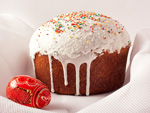 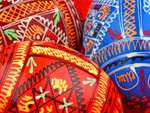 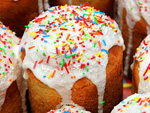 И, конечно же, по старому русскому обычаю в эти пасхальные дни посылались и разносились дары бедным и неимущим, родственникам и совсем не знакомым людям в богадельни, сиротские приюты, больницы и тюрьмы. Не обделялись и нищие странники - ведь в народе говорили, что «от Пасхи до Вознесения странствует по земле Христос с апостолами, испытывая милосердие и доброту каждого».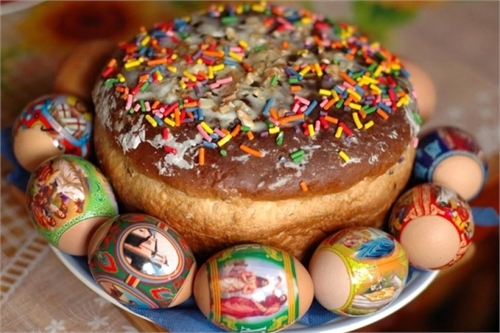 Не секрет, что великий праздник Воскресения Христова или как принято еще называть Пасха отмечается обычно весной. Дата Пасхи всегда бывает разная в промежутках от 4 апреля до 8 мая. В этом году Пасха в России отмечается 15 апреля. Вот сегодня в этой статье я хочу вам рассказать, как именно отмечается Пасха в России. В день Пасхи люди ходят в церковь, готовят угощенья, отмечают его всей семьей за накрытым столом и желают друг другу здоровья.Мы все знаем, что главным символом Пасхи в России является яйцо. Последняя неделя перед Пасхой называется страстная, а четверг на этой недели – чистым. Так вот начиная с этого четверга люди, начинают красить и украшать яйца, а также печь куличи. А вот в субботу перед Пасхой принято яйца и куличи освещать в церкви и угощать потом ими друг другу. Пасху принято отмечать в кругу семьи или ходить в гости к родственникам. Пасха в России отмечается за большим и накрытым угощеньями столом. Раньше было принято готовить те угощенье, которые потом не должны повторяться в течение  года: это крашеные яйца, куличи, пекли пироги, жарили телятину.А если люди собираются пойти в гости к друг другу, то принято с собой брать яйца и при встрече произносить “Христос воскресе” – “Воистину воскресе”, а после трижды целовать друг друга.В день Пасхи также принято раздавать деньги и угощенья бедным людям.Игры.Помимо этого существуют еще и игры в этот праздник. Наверняка всем известна главная игра – это катания яиц. Все желающие могут играть в нее. Для этого берется, какой ни будь лоток и под углом с него скатывали яйцо, например на одеяло, далее следующей участник также скатывал яйцо. Если его яйцо коснется предыдущего яйца значит он выиграл.Еще одна интересная игра. Это игра заключается в том, что берутся яйца и бьются друг об друга носиками. Бьются до тех пор, пока одно яйцо не останется целым. Он то и выиграл.Приметы и поверья.Первое снесённое яйцо на Пасху разгоняет все нечистые силы. Для этого яйцо нужно было прокатить по всем углам двора и дома.Люди, рожденные в пасхальную неделю, будут иметь отличное здоровье и удачу.Считается, что пасхальное яйцо убирает все болезни.Нельзя в Пасху выполнять какие-либо уборки по дому, а также работать.У кого пасхальное яйцо после удара осталось целым – у того здоровья будет много.Это еще не все, что можно было рассказать. Я постаралась передать все самое главное того как отмечается Пасха в России. Пасха — это восхитительный праздник, богатый на традиции. Он празднуется торжественно и радостно как верующими, так и неверующими россиянами.Народный праздник Пасха всегда выпадает на начало весны. Точную дату этого торжества устанавливают по лунному календарю.Неделю, предшествующую празднеству, называют светлой пасхальной седмицей или страстной, у которой каждый день, начиная с понедельника, — Светлый. Русский народ заблаговременно готовится к празднеству, выдерживая многодневный Великий пост, украшает дома и дворы, наводит везде и во всем идеальную чистоту.Но наиболее активно начинают готовиться к Воскресению Христову с Чистого (Светлого) Четверга. Верующим людям полагалось встать на зорьке, чтобы непременно выкупаться и таким образом очиститься от всяческих грехов, набравшихся за весь год. И только после этого посетить храм, где необходимо было исповедоваться и причаститься. После службы быстро шли домой, чтобы внести последние штрихи в образцово-показательном порядке, перед покраской яиц и выпекание куличей.Вечером в светлую субботу все буквально христиане нарядно одетые, с куличами, пасхами, крашанками шли в храмы на торжественную Всенощную. Перед наступлением полуночи раздавались колокольные перезвоны, извещающие о приближении момента Воскресения Иисуса Христа. Под несмолкающие колокольные перезвоны начинали крестный ход вокруг соборов.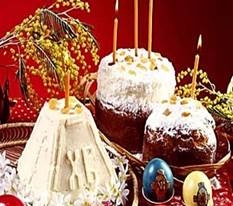 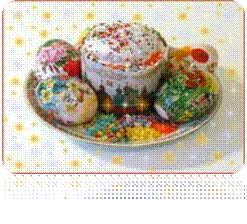 Русские традиции на ПасхуЗа 11 веков своего существования российская Пасха приобрела свои оригинальности и колорит. Ведь именно праздничный пасхальный стол существенно выделяет ее среди других православных праздников. Для праздника характерны особые символы — кулич и яйцо. По всей России, начиная с Чистого четверга, выпекают куличи, готовят творожные пасхи, красят яйца различными способами. По древнему обычаю стремились подготовить обильное гарнированное меню, но даже и в небогатых семьях в количестве пасхальных блюд обязательно находились свежеиспеченный по особенному рецепту куличик и разрисованные яйца.На их приготовленье каждый раз требуется масса свободного времени. Тесто для куличей или пасхи замешивали продолжительно, вооружившись терпением. Использовали при этом лучшие из лучших продукты питания. Далее украшали и раскрашивали яйца. Художественно разукрашенные яйца всегда являлись внушительной гордостью семейства. Другие яства, которые приготовляли на Пасхальный стол, также были неповторимыми. Большая часть из них на протяжении календарного года преимущественно не готовилась. Главным образом отдавали предпочтение мясным блюдам и печеным изделиям: куличам, пасхе, рулетам, запеканию молоденьких поросят, окороков, жареной телятине.Пасха во веки веков была праздником особенно торжественным и семейным, отмечали её, в основном, в кругу родных людей. Положено было посещать и далёких членов семьи. В жилищах зажигали абсолютно все светильники и источники света, а в божьих храмах, в процессе всей литургии, пламенели абсолютно все лампады и свечи.Отправляясь в гости, с собой в обязательном порядке брали крашеные яйца. Приветствовали друг друга фразами “Христос воскрес” — “Воистину воскрес”, трижды целовались и обменивались крашанками. Представленный обычай по праву считается характерной чертой только славянских народов, в остальных странах мира данная традиция отсутствует.Ещё один пасхальный, но преимущественно религиозный обычай — это благословение артоса (просфоры). Просфора — бездрожжевой хлебушко, на котором представлен крестик, символизирующий Воскресение Христово. Ещё один пасхальный, но преимущественно религиозный обычай — это благословение артоса (просфоры). Просфора — бездрожжевой хлебушко, на котором представлен крестик, символизирующий Воскресение Христово. Торжественная литургия длилась всю ночь. После завершения её все находящиеся в храме христосовались, поздравляли друг друга, возвещая: “Христос воскрес! ” — “Воистину воскрес! “, расцеловывались трижды и обменивались крашанками. Служители храмов приступали к освящению принесенных прихожанами яиц, куличей, пасок.Кроме того в пасхальный период была заведена щедрая традиция: раздавать убогим свои деньги, свяченые яйца и небольшие пасочки, для того, чтобы нищенствующие также имели возможность наслаждаться светозарным торжеством — Воскресением Христовым.Развлечения и игры на ПасхуПосле многодневного поста, а также отказа от разнообразных отрад и увеселений, праздничный день Пасхи был желанным и абсолютно всеми обожаемым. В связи с этим было выдумано множество всенародных забав и способов развлечений, которые сейчас любят не только детвора, но и взрослые люди. Большинство этих игр популярно и в наше время. В частности, обрядность битья вареных крашеных яиц: кто-то удерживает писанку в ладони носиком кверху, напротив второй колотит по нему носиком следующего яйца. У кого конкретно писанка так и осталась целой, тот и дальше продолжает соревнование с другими.Одна из увлекательных забав — катанье яиц. В нее следует играть на столике или же на поверхности пола, главное условие, чтобы оказалась ровненькая плоскость. Дополнительно требуется желоб, каковой ставится непосредственно под наклоном, а также одеяльце. Любой играющий по лотку запускал яйцо, которое скатывалось на одеяло. При условии, что спустившееся яйцо сталкивалось с яйцом, покоящимся на одеяле, то это и была победа. Разбитые яйца играющие забирали себе. Необходимо было иметь навык руководить передвижением яйца. Чем было большее количество играющих людей, тем веселее и интереснее становилось зрелище.А “игру в кучки” относили к виду развлечений только для девиц. Высыпали более чем по две кучки песочка на всякого игрока. Барышни, совершенно не участвующие в состязании, подкладывали разукрашенное яйцо непосредственно под единственную кучку песка. Играющие участницы подходили и показывали на одну из кучек. Одерживала победу та девушка, которая находила спрятанное яйцо.Приметы на Пасху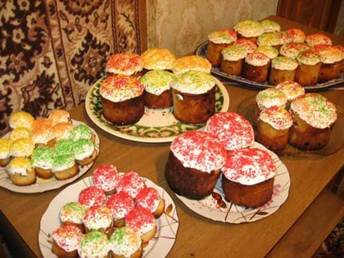 Христианская русская Пасха, действительно, сгруппировывала вокруг себя многочисленные этнические приметы, легенды и ритуалы, которые совершенно не признаются служителями церкви, но зато пользуются заслуженной популярностью в крестьянском окружении.·         Так на Пасху девушки, ни при каких обстоятельствах, не брали соль руками, чтобы руки не потели.·         Умываться полагалось лишь водой с красного яйца, для того чтобы быть всегда цветущей.·         Старались постоять на топоре, чтобы быть крепкой. Поговаривали, что это дивно помогает, и девицы были настолько крепкими, что, как говорится в пословице, “её бей хоть об дорогу, а ей всё нипочем”.·         - Рожденные в пасхальный период младенцы, будут всегда обладать отличным здоровьем и будут во всём удачливы.·         - Набранная в пасхальную ночь из колодезя питьевая вода значилась магическая. Ежели ею взбрызнуть жилое помещение, тогда возможно удалить недобрые наговоры, нехорошие думы и прегрешения.·         - В равной мере считали, что если в самые первые сутки Воскресения Христова покатать по периметру двора 1-ое снесенное в этот день птичье яйцо, то можно прогнать вон всякую нечистую силу.·         - А если барышня намеревается быстро выйти замуж, то в течение божественного служения ей требуется произнести: “Воскрешение Христово! Отправь для меня лично суженого холостого!”.